Beschrijving release ‘Budapest’Xpert Suite inhoudsopgave1	Algemeen	32	Basis Xpert Suite	32.1	XS Beheer	32.1.1	Nieuwe autorisaties	32.2	XS Gebruiker	32.2.1	Aankondiging functionaliteit ‘Kenmerken toekennen’	3AlgemeenWij nemen woensdag 8 september een release van de Xpert Suite met een aantal bugfixes en functionele wijzigingen in productie. Hierdoor zal tussen 20.00 en 22.00 uur meerdere (korte) verstoringen in het gebruik mogelijk zijn, wij adviseren daarom enkel in te loggen wanneer dat noodzakelijk is.Volgende geplande release: woensdag 22 september (deze planning is onder voorbehoud).Basis Xpert SuiteXS BeheerNieuwe autorisatiesEr zijn een aantal nieuwe autorisaties toegevoegd op de autorisatiepagina’s in het nieuwe Gebruikersbeheer. Er is een nieuw blok ‘Emails’ zichtbaar, waarmee autorisaties toegekend kunnen worden rondom het beheren van master templates, e-mail ontvangers en mailservers. De autorisaties rondom mailservers kunnen in eerste instantie alleen door superbeheerders van Otherside worden toegewezen aan andere beheerders. De autorisatie mag pas worden uitgedeeld aan andere beheerders, wanneer de ingelogde beheerder zelf ook de autorisatie heeft.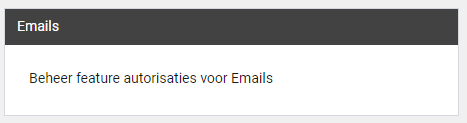 Onder ‘Beheer feature autorisaties voor Customisatie’ is de nieuwe autorisatie ‘Kenmerken beheren’ toegevoegd. Dit is een autorisatie voor functionaliteit die in de komende releases verder ontwikkeld wordt. Hiermee zullen kenmerken kunnen worden toegevoegd aan werkgevers, afdelingen en werknemers, naast de al bestaande trajectkenmerken die we kennen vanuit bewaartermijnen.XS GebruikerAankondiging functionaliteit ‘Kenmerken toekennen’In de komende releases wordt functionaliteit toegevoegd om kenmerken te kunnen toekennen aan werkgevers, afdelingen en werknemers, naast de al bestaande trajectkenmerken vanuit bewaartermijnen. De eerste stappen zijn hier al voor gezet, waardoor nu een nieuwe knop ‘Kenmerken beheren’ zichtbaar is op de Werkgeverwidget in het tabblad ‘Klantbeeld’ in een werknemersdossier. Wanneer de gebruiker op deze knop klikt, opent een nieuwe tab ‘Werkgeverkenmerken’. Hier kan nu nog niets worden ingesteld.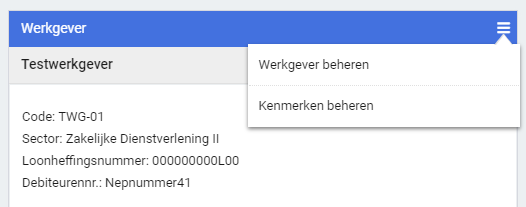 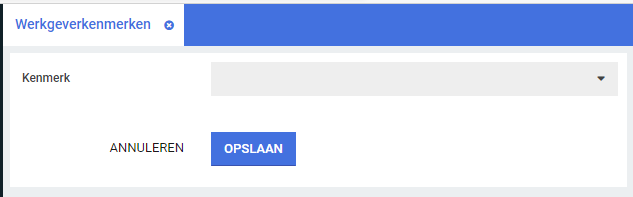 Datum8 september 2021Classificatie